UNIVERSIDAD NACIONAL AUTÓNOMA DE MÉXICO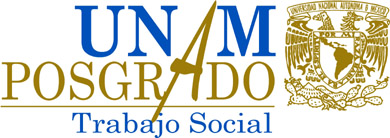 PROGRAMA DE MAESTRÍA EN TRABAJO SOCIALCarta de Recomendación AcadémicaAl profesor informante:El Programa de Maestría en Trabajo Social solicita su valiosa recomendación lo más objetiva posible sobre la idoneidad del solicitante para cursar estudios de posgrado en la Universidad Nacional Autónoma de México. Le solicitamos contestar el siguiente instrumento haciendo una valoración sobre el aspirante, su personalidad, cualidades intelectuales y aprovechamiento académico, en la medida en que éstas pudieran influir en los estudios que pretende iniciar. I. Datos del académico que recomiendaII. Valoración de las cualidades del aspiranteComente en el siguiente espacio las habilidades y debilidades del candidato, especialmente en términos del rendimiento y desempeño, y agregue cualquier comentario que considere usted sea importante en la evaluación del mismo. Esta información será de suma importancia para los evaluadores. III. Características del AspiranteEvalúe al alumno en los siguientes aspectos, considerando una escala de 1 a 5, donde:           1= Excelente    2= Muy bien    3= Bien      4= Regular    5= No conozco esta respuestaIV. RecomendaciónRecomienda usted que el postulante sea aceptado en el Programa:Nombre del aspirante al que recomienda:Nombre:Grado académico:Institución:Nombramiento:Teléfonos: Correo electrónico:Tiempo de conocer al aspirante:Relación con el aspirante (alumno, servicio social, becario, tutorado, otro):CaracterísticaEvaluaciónDesempeño Académico  Comunicación oralComunicación escritaCooperaciónIniciativaMotivaciónResponsabilidadMadurezSeguridadRelación con compañerosRelación con figuras de autoridadSí, decididamenteSí, reservadamenteNoFirmaFecha